Check against delivery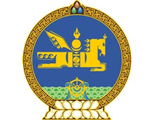 30th Session of the UPR Working GroupMongolia’s statement at the Review of Germany8 May 2018Thank you, Mr. President.The Government of Mongolia would like to thank the delegation of the Federal Republic of Germany for the comprehensive presentation of their national report and express our appreciation for Germany’s continuous efforts to honour its pledges as a member of this Council.Mongolia commends the achievements and progresses made by the Government of Germany since their last review, including the ratification of the United Nations Convention against Corruption and other international agreements.We acknowledge the German Government’s continuous commitment towards the promotion and protection of women’s rights and welcome the Act on the equal participation of women and men in leadership positions in the private and the public sector. Mongolia recommends Germany to take further measures to strengthening its efforts in achieving gender equality, particularly in the field of labor.We wish the distinguished delegation of Germany every success.Thank you, Mr. President.